 MARSZAŁEK WOJEWÓDZTWA PODKARPACKIEGO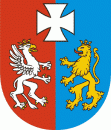 OS-IV.7440.23.2024.WZRzeszów, 2024-05-17OBWIESZCZENIEDziałając na podstawie art.49 w związku z art.10 ustawy Kodeks postępowania administracyjnego (Dz.U.2024.572 – zwany dalej KPA); art.161 ust.1 w związku z art.80 ust.3 oraz art.41 ust.3 ustawy Prawo geologiczne i górnicze (Dz.U.2023.633, ze zm. – zwany dalej PGG) zawiadamiam, że:Na wniosek Pełnomocnika Generalnego Dyrektora Dróg Krajowych i Autostrad zostało wszczęte postępowanie administracyjne w sprawie zatwierdzenia Projektu robót geologicznych dla potrzeb określenia warunków hydrogeologicznych na potrzeby zaprojektowania i budowy drogi ekspresowej S19 na odcinku od węzła Domaradz (bez węzła) do węzła Iskrzynia (bez węzła); odcinek 45+365 – 57+900 - zwanego dalej Projektem.Celem projektowanych robót geologicznych jest uzupełnienie informacji o warunkach hydrogeologicznych, wykonanie monitoringu hydrogeologicznego oraz inwentaryzacja ujęć wód podziemnych wzdłuż proponowanego w/w odcinka inwestycji liniowej. Wyniki robót geologicznych zostaną przedstawione w Dokumentacji warunków hydrogeologicznych (art.93 PGG).Zgodnie z art.80 ust.3 PGG za Strony postępowania uznano właścicieli (użytkowników wieczystych) nieruchomości gruntowych, na których zaprojektowano roboty geologiczne. Wykaz numerów ewidencyjnych działek na których projektowane jest wykonywanie robót geologicznych zawiera tabela w Załączniku przy Wniosku – do  wglądu w siedzibie obwieszczającego. Zgodnie z art.41 ust.2 PGG Stronami postępowania nie są właściciele (użytkownicy wieczyści) nieruchomości znajdujących się poza terenem wykonywania robót geologicznych.Działając jako Organ administracji geologicznej I instancji (- zwany dalej Organem), zgodnie z art.80 ust.5 PGG wystąpiłem o opinię do: Wójta Gminy Jasienica Rosielna, Wójta Gminy Haczów oraz Wójta Gminy Korczyna. Zgodnie z art.9 PGG wyrażenie opinii powinno nastąpić w terminie 14 dni od dnia doręczenia projektu rozstrzygnięcia sprawy (decyzji zatwierdzającej Projekt- zwanej dalej Decyzją). Jeżeli opiniujący nie  zajmie stanowiska w tym terminie, wówczas zgodnie z art.9 ust.2 PGG uważa się, że aprobuje przedłożony projekt rozstrzygnięcia.Zgodnie z art.41 ust.3 PGG, zawiadamiam niniejszym strony postępowania administracyjnego o możliwości zapoznania się z treścią Projektu oraz Decyzji,  wypowiedzenia się, zgłaszania uzasadnionych interesem prawnym żądań i wniosków mogących mieć znaczenie dla rozstrzygnięcia sprawy w terminie 7 dni od dnia doręczenia niniejszego Obwieszczenia, pod rygorem możliwości podjęcia decyzji zatwierdzającej na postawie okoliczności ujawnionych w aktach sprawy. Zapoznanie się możliwe jest w siedzibie Urzędu Marszałkowskiego w Rzeszowie przy ul. Lubelskiej 4 – Departamencie Ochrony Środowiska – w Oddziale Geologii (pok.227 - II piętro) - codziennie w godzinach pracy Urzędu (730 –1530). Informacja telefoniczna pod numerem (17) 743 31 68. Zapoznanie się z Projektem oraz Decyzją możliwe jest również w siedzibie obwieszczającego.Niniejsze Obwieszczenie zostaje podane do publicznej wiadomości na Tablicy ogłoszeń oraz stronie internetowej (Biuletyn Informacji Publicznej) Urzędu Marszałkowskiego Województwa Podkarpackiego, jak  również zostało przesłane celem obwieszczenia w sposób zwyczajowo przyjęty w: Gminie Jasienica Rosielna, Gminie Haczów oraz Gminie Korczyna. Doręczenie stronie uważa się za dokonane po upływie 14 dni od dnia publicznego ogłoszenia niniejszego Obwieszczenia.Po upływie terminów, o którym mowa w punktach VI i V (łącznie) Obwieszczenia, zbieranie materiałów dowodowych oraz postępowanie administracyjne w  przedmiotowej sprawie uznaję za zakończone i Projekt  zostanie zatwierdzony Decyzją przez Organ. Decyzja nie upoważnia wykonawcy do wejścia na teren nieruchomości gruntowych, na których zaprojektowano roboty geologiczne oraz nie rodzi prawa własności do żadnej nieruchomości gruntowej. Z up. MARSZAŁKA WOJEWÓDZTWA PODKARPACKIEGOMariusz RolekGEOLOG WOJEWÓDZKIOtrzymują (z.p.o.):Tablica Ogłoszeń w Urzędzie Marszałkowskim Województwa PodkarpackiegoBiuletyn Informacji Publicznej Urzędu Marszałkowskiego Województwa Podkarpackiego w RzeszowieWójt Gminy Jasienica Rosielna; 36-220 Jasienica Rosielna 240Wójt Gminy Haczów; 36-213 Haczów 573Wójt Gminy Korczyna; 38-420 Korczyna, Rynek 18aA/aDo wiadomości:Pełnomocnik: Artur Raczak > info@mostostal.waw.pl.....> biuro.s19@mostostal.waw.pl